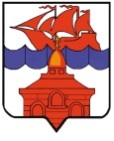 РОССИЙСКАЯ  ФЕДЕРАЦИЯКРАСНОЯРСКИЙ КРАЙТАЙМЫРСКИЙ ДОЛГАНО-НЕНЕЦКИЙ МУНИЦИПАЛЬНЫЙ РАЙОНГЛАВА СЕЛЬСКОГО ПОСЕЛЕНИЯ ХАТАНГАПОСТАНОВЛЕНИЕ17.08.2020 г.                                                                                                                         126 – П Об утверждении Порядка уведомления представителя нанимателя (работодателя) о фактах обращения в целях склонения муниципального служащего Администрации сельского поселения Хатанга  к совершению коррупционных правонарушений	В соответствии с Федеральным законом от 25.12.2008 г. № 273-ФЗ «О противодействии коррупции», целях предупреждения и пресечения коррупционных правонарушений на муниципальной службе в Администрации сельского поселения Хатанга, на основании Федерального закона 06.10.2003 г. № 131-ФЗ «Об общих принципах организации местного самоуправления в Российской Федерации», Устава сельского поселения Хатанга,  	 					ПОСТАНОВЛЯЮ:Утвердить Положение о порядке уведомления представителя нанимателя (работодателя) о фактах обращения в целях склонения муниципального служащего Администрации сельского поселения Хатанга  к совершению коррупционных правонарушений согласно Приложению к настоящему постановлению.Признать утратившим силу постановление Администрации сельского поселения Хатанга от 26.05.2010 г. № 071-П «О Положении, о порядке уведомления представителя нанимателя (работодателя) о фактах обращения в целях склонения муниципального служащего к совершению коррупционных правонарушений».Опубликовать постановление в Информационном бюллетене Хатангского сельского Совета депутатов и Администрации сельского поселения Хатанга и на официальном сайте органов местного самоуправления сельского поселения Хатанга www.hatanga24.ruКонтроль за исполнением настоящего постановления возложить на заместителя Главы сельского поселения Хатанга Скрипкина А.С.Постановление вступает в силу в день, следующий за днем официального опубликования.Глава сельского поселения Хатанга			                                       С.В. БатуринПриложениек постановлению Администрациисельского поселения Хатангаот 17.08.2020 г. № 126 – П Порядок уведомления представителя нанимателя (работодателя) о фактах обращения в целях склонения муниципального служащего Администрации сельского поселения Хатанга  к совершению коррупционных правонарушений1. Настоящий Порядок уведомления представителя нанимателя (работодателя) о фактах обращения в целях склонения муниципального служащего Администрации сельского поселения Хатанга  к совершению коррупционных правонарушений (далее – Порядок) разработан в соответствии с частью 5 статьи 9 Федерального закона от 25.12.2008 г. № 273-ФЗ «О противодействии коррупции» (далее - Федеральный закон        № 273-ФЗ) и определяет процедуру уведомления представителя нанимателя (работодателя) о фактах обращения в целях склонения муниципального служащего к совершению коррупционных правонарушений (далее - уведомление), перечень сведений, содержащихся в уведомлении, организацию проверки этих сведений и порядок регистрации уведомления.  			2. Действие настоящего Порядка распространяется на муниципальных служащих Администрации сельского поселения Хатанга и устанавливает обязательные требования к поведению муниципальных служащих (далее - муниципальные служащие) в случае обращения в целях склонения последних к совершению коррупционных правонарушений.3. В соответствии со статьей 1 Федерального закона № 273-ФЗ коррупцией являются:а) злоупотребление служебным положением, дача взятки, получение взятки, злоупотребление полномочиями, коммерческий подкуп либо иное незаконное использование физическим лицом своего должностного положения вопреки законным интересам общества и государства в целях получения выгоды в виде денег, ценностей, иного имущества или услуг имущественного характера, иных имущественных прав для себя или для третьих лиц либо незаконное предоставление такой выгоды указанному лицу другими физическими лицами; 		б) совершение деяний, указанных в подпункте "а" настоящего пункта, от имени или в интересах юридического лица.4. Уведомление представителя нанимателя (работодателя) заполняется и передается муниципальным служащим в Общий отдел Администрации сельского поселения Хатанга (далее – Общий отдел) по форме согласно приложению 1 к настоящему Порядку незамедлительно в день обращения к муниципальному служащему в целях склонения его к совершению коррупционных правонарушений.Перечень сведений, содержащихся в уведомлении, приведен в приложении 2 к настоящему Порядку.К уведомлению прилагаются все имеющиеся материалы, подтверждающие обстоятельства обращения в целях склонения муниципального служащего к совершению коррупционных правонарушений (в случаи их наличия).К уведомлению в обязательном порядке прилагается копия уведомления о фактах обращения в целях склонения муниципального служащего Администрации сельского поселения Хатанга к совершению коррупционных правонарушений поданная в прокуратуру и иные органы, определенные законодателем.5. В случае нахождения муниципального служащего в командировке, отпуске, вне места прохождения службы он обязан уведомить представителя нанимателя (работодателя) незамедлительно с момента прибытия к месту прохождения службы. 6. Муниципальный служащий, которому стало известно о факте обращения каких-либо лиц к иным муниципальным служащим в связи с исполнением служебных обязанностей в целях склонения их к совершению коррупционных правонарушений, обязан уведомлять об этом представителя нанимателя (работодателя) в соответствии с настоящим Порядком.7. Представителем нанимателя (работодателем) принимаются меры по защите муниципального служащего, уведомившего представителя нанимателя (работодателя), органы прокуратуры и другие государственные органы о фактах обращения в целях склонения его к совершению коррупционного правонарушения, о фактах обращения каких-либо лиц к иным муниципальным служащим в связи с исполнением служебных обязанностей в целях склонения их к совершению коррупционных правонарушений, в части обеспечения муниципальному служащему соблюдения гарантий, установленных законодательством о муниципальной службе.8. Уведомления в день поступления регистрируются в журнале регистрации уведомлений о фактах обращения в целях склонения муниципальных служащих к совершению коррупционных правонарушений (далее - журнал регистрации уведомлений), форма которого установлена в приложении 3 к настоящему Порядку.9. О поступившем уведомлении специалист, осуществивший регистрацию уведомления, информирует представителя нанимателя (работодателя) в день его регистрации.Представитель нанимателя (работодателя) в течение 3 рабочих дней со дня регистрации уведомления принимает решение о проведении проверки сведений, содержащихся в уведомлении.Проверка осуществляется в срок, не превышающий 30 календарных дней со дня поступления соответствующего уведомления. В исключительных случаях при отсутствии достаточных оснований для окончания проверки, в том числе, когда для проведения проверки необходимо истребовать дополнительные материалы, срок проверки может быть продлен представителем нанимателя (работодателем) до 60 календарных дней. 			Проверка осуществляется Общим отделом путем направления уведомлений в Прокуратуру Таймырского Долгано-Ненецкого муниципального района, проведения бесед с муниципальным служащим, подавшим уведомление, указанным в уведомлении, получения от муниципального служащего пояснения по сведениям, изложенным в уведомлении.В проведении проверки не может участвовать муниципальный служащий, прямо или косвенно заинтересованный в ее результатах. В этих случаях он обязан обратиться к представителю нанимателя (работодателю) с письменным заявлением об освобождении его от участия в проведении данной проверки.Материал проверки передается в комиссию по соблюдению требований к служебному поведению муниципальных служащих, проходящих муниципальную службу в Администрации сельского поселения Хатанга и урегулированию конфликта интересов, для рассмотрения и принятия решения.10. Уведомление направляется Общим отделом в Прокуратуру Таймырского Долгано-Ненецкого муниципального района не позднее 10 дней с даты его регистрации в журнале регистрации уведомлений. 11. В ходе проверки должны быть полностью, объективно и всесторонне установлены:а) причины и условия, которые способствовали обращению лиц к муниципальному служащему с целью склонения его к совершению коррупционных правонарушений;б) круг должностных обязанностей муниципального служащего, к незаконному исполнению которых его пытались склонить.12. По результатам проверки Комиссия по соблюдению требований к служебному поведению муниципальных служащих и урегулированию конфликта интересов на муниципальной службе готовит письменное заключение о результатах проверки и в течение 5 рабочих дней после окончания проверки передает его представителю нанимателя (работодателю).В заключении о результатах проверки:а) указываются результаты проверки представленных сведений;б) подтверждается или опровергается факт обращения с целью склонения муниципального служащего к совершению коррупционных правонарушений;в) указываются конкретные мероприятия, проведение которых необходимо для устранения выявления причин и условий, способствующих обращению в целях склонения муниципального служащего к совершению коррупционных правонарушений.13. Невыполнение муниципальным служащим обязанности по уведомлению представителя нанимателя (работодателя) о ставших известными ему фактах коррупционных правонарушений или сокрытие таких фактов является правонарушением, влекущим его увольнение с муниципальной службы либо привлечение его к иным видам ответственности в соответствии с законодательством Российской Федерации.17. Лица, осуществившие регистрацию уведомления, проверку сведений, содержащихся в уведомлении, обеспечивают конфиденциальность и сохранность данных, полученных от муниципального служащего, и несут персональную ответственность за разглашение полученных сведений в соответствии с законодательством Российской Федерации.Приложение № 1к Порядок уведомления представителя нанимателя (работодателя) о фактах обращения в целях склонения муниципального служащего Администрации сельского поселения Хатанга  к совершению коррупционных правонарушений
                                       __________________________________                                        			                                          (должность и Ф.И.О. представителя                                                 нанимателя (работодателя))                                        от ________________________________                                        ___________________________________                                          (Ф.И.О. муниципального служащего,                                         наименование замещаемой должности)                                        ___________________________________                                           (адрес проживания (регистрации))
    1.  Уведомляю о факте обращения в целях склонения меня к коррупционному правонарушению со стороны _________________________________________________________________________________________    (указывается Ф.И.О., должность, все известные сведения о физическом   (юридическом) лице, склоняющем к правонарушению)    2.  Склонение к правонарушению производилось в целях осуществления мною __________________________________________________________________________.           (указывается сущность предполагаемого правонарушения)    3.    Склонение    к    правонарушению    осуществлялось    посредством___________________________________________________________________________             (способ склонения: подкуп, угроза, обман и т.д.)    4. Склонение к правонарушению произошло в ______ ч. ______ м. 20__ г. в__________________________________________________________________________.                              (адрес)    5. Склонение к правонарушению производилось _____________________________________________________________________________________________________.  (обстоятельства склонения: телефонный разговор, личная встреча, почта и  др.)    Намереваюсь (не намереваюсь) лично присутствовать на заседании комиссии по соблюдению требований к служебному поведению муниципальных служащих Администрации сельского поселения Хатанга и урегулированию конфликта интересов.    Информацию о принятом комиссией решении прошу направить на мое имя поадресу: __________________________________________________________________.
    "___" _____________ 20__ г. ___________________________________________                                                                    (подпись) (расшифровка подписи)Приложение № 2к Порядок уведомления представителя нанимателя (работодателя) о фактах обращения в целях склонения муниципального служащего Администрации сельского поселения Хатанга  к совершениюкоррупционных правонарушенийПеречень сведений, содержащихся в уведомлении представителя нанимателя (работодателя) о фактах обращения в целях склонения муниципального служащего к совершению коррупционных правонарушений1. Фамилия, имя, отчество муниципального служащего, заполняющего Уведомление, его должность, структурное подразделение Администрации муниципального образования сельское поселение Хатанга.												2. Все известные сведения о физическом лице, склоняющем к правонарушению (фамилия, имя, отчество, должность и т.д.).3. Сущность предполагаемого правонарушения (злоупотребление должностными полномочиями, нецелевое расходование бюджетных средств, превышение должностных полномочий, присвоение полномочий должностного лица, незаконное участие в предпринимательской деятельности, получение взятки, дача взятки, служебный подлог и т.д.). 					4. Способ склонения к правонарушению (подкуп, угроза, обещание, обман, насилие и т.д.).5. Время, дата склонения к правонарушению.6. Место склонения к правонарушению.7. Обстоятельства склонения к правонарушению (телефонный разговор, личная встреча, почтовое отправление и т.д.). 											8. Дата заполнения Уведомления.9. Подпись муниципального служащего, заполнившего Уведомление.Приложение № 3к Порядок уведомления представителя нанимателя (работодателя) о фактах обращения в целях склонения муниципального служащего Администрации сельского поселения Хатанга  к совершениюкоррупционных правонарушений
Журнал регистрации уведомлений о фактах обращения в целях склонения муниципальных служащих Администрации муниципального образования сельского поселения Хатанга к совершению коррупционных правонарушений.N п/пДата регистрации уведомленияФ.И.О., замещаемая должность подавшего уведомлениеФ.И.О. должностного лица, принявшего уведомление, подписьКраткое содержание уведомленияСведения о результатах проверкиСведения о принятом решении1234567